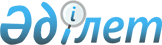 Кентау қалалық мәслихатының 2022 жылғы 27 желтоқсандағы № 211 "Кентау қаласының Қарнақ ауылының 2023-2025 жылдарға арналған бюджеті туралы" шешіміне өзгерістер енгізу туралы
					
			Мерзімі біткен
			
			
		
					Түркістан облысы Кентау қалалық мәслихатының 2023 жылғы 20 қыркүйектегі № 39 шешiмi. Мерзімі өткендіктен қолданыс тоқтатылды
      ШЕШТІ:
      1. Кентау қалалық мәслихатының "2023-2025 жылдарға арналған Кентау қаласының Қарнақ ауылының бюджеті туралы" 2022 жылғы 27 желтоқсандағы № 211 (Нормативтік құқықтық актілерді мемлекеттік тіркеу тізілімінде № 176230 болып тіркелген) шешіміне мынадай өзгерістер енгізілсін:
      1 тармақ жаңа редакцияда жазылсын:
      "1. Қарнақ ауылының 2023-2025 жылдарға арналған бюджеті тиісінше 1, 2 және 3-қосымшаларға сәйкес, оның ішінде 2023 жылға мынадай көлемде бекiтiлсiн:
      1) кiрiстер – 143802 мың теңге,
      салықтық түсiмдер – 27157 мың теңге;
      салықтық емес түсiмдер – 0 мың теңге;
      негізгі капиталды сатудан түсетін түсімдер – 0 мың теңге;
      трансферттер түсiмi – 116645 мың теңге;
      2) шығындар – 146150 мың теңге;
      3) таза бюджеттiк кредиттеу – 0 теңге:
      бюджеттік кредиттер – 0 теңге;
      бюджеттік кредиттерді өтеу – 0 теңге;
      4) қаржы активтерімен операциялар бойынша сальдо – 0 теңге, 
      қаржы активтерін сатып алу – 0 теңге;
      мемлекеттің қаржы активтерін сатудан түсетін түсімдер – 0 теңге;
      5) бюджет тапшылығы (профициті) – -2348 мың теңге;
      6) бюджет тапшылығын қаржыландыру (профицитін пайдалану) – 2348 мың теңге,
      қарыздар түсімі – 0 теңге;
      қарыздарды өтеу – 0 теңге;
      бюджет қаражатының пайдаланылатын қалдықтары – 2348 мың теңге.". 
      2. Көрсетілген шешімнің 1 қосымшасы осы шешімнің қосымшасына сәйкес жаңа редакцияда жазылсын.
      3. Осы шешім 2023 жылдың 1 қаңтарынан бастап қолданысқа енгізілсін. Қарнақ ауылының 2023 жылға арналған бюджеті 
					© 2012. Қазақстан Республикасы Әділет министрлігінің «Қазақстан Республикасының Заңнама және құқықтық ақпарат институты» ШЖҚ РМК
				
      Кентау қалалық мәслихатының төрағасы

К.Елеусизов
Кентау қалалық
мәслихатының 2023 жылғы
20 қыркүйектегі № 39
шешіміне қосымшаКентау қалалық
мәслихатының 2022 жылғы
27 желтоқсандағы № 211
шешіміне 1 қосымша
Санаты
Сыныбы
Кіші сыныбы
Кіші сыныбы
Атауы
Сомасы, мың теңге
1
1
1
1
2
3
1. Кірістер 
143802
1
Салықтық түсімдер
27157
01
Табыс салығы
3000
2
Жеке табыс салығы
3000
04
Меншiкке салынатын салықтар
23957
1
Жеке тұлғалардың мүлкіне салынатын салықтар
2102
3
Жер салығы
100
4
Көлiк құралдарына салынатын салық
21755
05
Тауарларға, жұмыстарға және қызметтерге салынатын iшкi салықтар
200
 3
Табиғи және басқа да ресурстарды пайдаланғаны үшiн түсетiн түсiмдер
200
4
Трансферттердің түсімдері
116645
02
Мемлекеттік басқарудың жоғары тұрған органдарынан түсетін трансферттер
116645
3
 Аудандардың (облыстық маңызы бар қаланың) бюджетінен трансферттер
116645
Функционалдық топ
Функционалдық топ
Функционалдық топ
Функционалдық топ
Функционалдық топ
Сомасы, мың теңге
Кіші функция
Кіші функция
Кіші функция
Кіші функция
Сомасы, мың теңге
Бюджеттік бағдарламалардың әкiмшiсi
Бюджеттік бағдарламалардың әкiмшiсi
Бюджеттік бағдарламалардың әкiмшiсi
Сомасы, мың теңге
Бағдарлама
Бағдарлама
Сомасы, мың теңге
1
1
1
1
2
3
2. Шығындар
146150
01
Жалпы сипаттағы мемлекеттiк қызметтер 
79154
1
Мемлекеттiк басқарудың жалпы функцияларын орындайтын өкiлдi, атқарушы және басқа органдар
79154
124
Аудандық маңызы бар қала, ауыл, кент, ауылдық округ әкімінің аппараты 
79154
001
Аудандық маңызы бар қала, ауыл, кент, ауылдық округ әкімінің қызметін қамтамасыз ету жөніндегі қызметтер
79154
06
Әлеуметтiк көмек және әлеуметтiк қамсыздандыру
25260
2
Әлеуметтiк көмек
25260
124
Аудандық маңызы бар қала, ауыл, кент, ауылдық округ әкімінің аппараты 
25260
003
Мұқтаж азаматтарға үйінде әлеуметтік көмек көрсету
25260
07
Тұрғын үй-коммуналдық шаруашылық
27427
3
Елді-мекендерді көркейту
27427
124
Аудандық маңызы бар қала, ауыл, кент, ауылдық округ әкімінің аппараты 
27427
008
Елді мекендердегі көшелерді жарықтандыру
11268
009
Елді мекендердің санитариясын қамтамасыз ету
4500
010
Жерлеу орындарын ұстау және туыстары жоқ адамдарды жерлеу
983
011
Елді мекендерді абаттандыру мен көгалдандыру
10676
08
Мәдениет, спорт, туризм және ақпараттық кеңістiк
1800
1
Мәдениет саласындағы қызмет
848
124
Аудандық маңызы бар қала, ауыл, кент, ауылдық округ әкімінің аппараты
848
006
Жергілікті деңгейде мәдени-демалыс жұмысын қолдау
848
2 
Спорт
952
124
Аудандық маңызы бар қала, ауыл, кент, ауылдық округ әкімінің аппараты
952
028
 Жергілікті деңгейде дене шынықтыру- сауықтыру және спорттық іс-шараларды өткізу
952 
12
Көлік және коммуникация
12509
1
Автомобиль көлiгi
12509
124
Аудандық маңызы бар қала, ауыл, кент, ауылдық округ әкімінің аппараты 
12509
013
Аудандық маңызы бар қалаларда, кенттерде, ауылдарда, ауылдық округтерде автомобиль жолдарының жұмыс істеуін қамтамасыз ету
 12509
3. Таза бюджеттік кредиттеу
0
Бюджеттік кредиттер
0
Санаты
Санаты
Санаты
Санаты
Санаты
Сомасы, мың теңге
Сыныбы
Сыныбы
Сыныбы
Сыныбы
Сомасы, мың теңге
Iшкi сыныбы
Iшкi сыныбы
Iшкi сыныбы
Сомасы, мың теңге
Ерекшелігі
Ерекшелігі
Бюджеттік кредиттерді өтеу
0
5
Бюджеттік кредиттерді өтеу
0
01
Бюджеттік кредиттерді өтеу
0
1
Мемлекеттік бюджеттен берілген бюджеттік кредиттерді өтеу
0
4. Қаржы активтерімен жасалатын операциялар бойынша сальдо
0
Санаты
Санаты
Санаты
Санаты
Санаты
Сомасы, мың теңге
Сыныбы
Сыныбы
Сыныбы
Сыныбы
Сомасы, мың теңге
Iшкi сыныбы
Iшкi сыныбы
Iшкi сыныбы
Сомасы, мың теңге
Ерекшелігі
Ерекшелігі
Сомасы, мың теңге
Қаржы активтерін сатып алу
0
Мемлекеттің қаржы активтерін сатудан түсетін түсімдер
0
5. Бюджет тапшылығы (профициті)
- 2348
6. Бюджет тапшылығын қаржыландыру (профицитін пайдалану)
2348
Қарыздар түсімі
0
Функционалдық топ
Функционалдық топ
Функционалдық топ
Функционалдық топ
Функционалдық топ
Сомасы, мың теңге
Кіші функция
Кіші функция
Кіші функция
Кіші функция
Сомасы, мың теңге
Бюджеттік бағдарламалардың әкiмшiсi
Бюджеттік бағдарламалардың әкiмшiсi
Бюджеттік бағдарламалардың әкiмшiсi
Сомасы, мың теңге
Бағдарлама
Бағдарлама
Сомасы, мың теңге
Қарыздарды өтеу
0
16
Қарыздарды өтеу
0
1
Қарыздарды өтеу
0
Санаты
Санаты
Санаты
Санаты
Санаты
Сомасы, мың теңге
Сыныбы
Сыныбы
Сыныбы
Сыныбы
Сомасы, мың теңге
Iшкi сыныбы
Iшкi сыныбы
Iшкi сыныбы
Сомасы, мың теңге
Ерекшелігі
Ерекшелігі
Сомасы, мың теңге
Бюджет қаражатының пайдаланылатын қалдықтары
2348
8
Бюджет қаражатының пайдаланылатын қалдықтары
2348
01
Бюджет қаражаты қалдықтары
2348
1
Бюджет қаражатының бос қалдықтары
2348